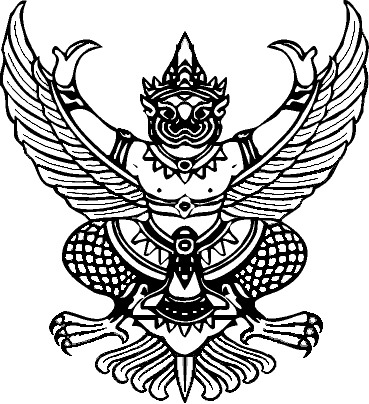 บันทึกข้อความ							บันทึกข้อความเรียน   ผู้อำนวยการโรงเรียน..........................................................
               ขอรายงานผลการพิจารณาจ้าง................................................................. โดยวิธีเฉพาะเจาะจง ดังนี้* ราคาที่เสนอ และราคาที่ตกลงจ้าง เป็นราคารวมภาษีมูลค่าเพิ่มและภาษีอื่น ค่าขนส่ง ค่าจดทะเบียน และค่าใช้จ่ายอื่นๆ ทั้งปวง
โดยเกณฑ์การพิจารณาผลการยื่นข้อเสนอครั้งนี้ จะพิจารณาตัดสินโดยใช้หลักเกณฑ์ราคา
               โรงเรียน........................................................พิจารณาแล้ว เห็นสมควรจัดจ้างจากผู้เสนอราคาดังกล่าว
               จึงเรียนมาเพื่อโปรดพิจารณา หากเห็นชอบขอได้โปรดอนุมัติให้สั่งจ้างจากผู้เสนอราคาดังกล่าวลงชื่อ..........................เจ้าหน้าที่ลงชื่อ..........................หัวหน้าเจ้าหน้าที่									ลงชื่อ..................................									(ผู้อำนวยการโรงเรียน..................)ใบสั่งจ้างผู้รับจ้าง.................................................................	ใบสั่งจ้างเลขที่ ...............................................................ที่อยู่ ....................................................................	วันที่  ..........................................................................................................................................................	ส่วนราชการ  โรงเรียน........................................................โทรศัพท์ ..............................................................	ที่อยู่   ..................................................................................เลขประจำตัวผู้เสียภาษี  ......................................	โทรศัพท์  ........................................................................เลขที่บัญชีเงินฝากธนาคาร ...................................	ชื่อบัญชี. ...............................................................ธนาคาร ................................................................	ตามที่ ................................................ ได้เสนอราคา  ไว้ต่อ  โรงเรียน.............................  ซึ่งได้ราคาและตกลงจ้าง  ตามรายการ  ดังต่อไปนี้การจ้าง  อยู่ภายใต้เงื่อนไขต่อไปนี้กำหนดส่งมอบภายใน  ……..วัน  นับถัดจากวันที่ผู้รับจ้างได้รับใบสั่งจ้างครบกำหนดส่งมอบวันที่ ..........................................................................สถานที่ส่งมอบ  โรงเรียน.........................................................................ระยะเวลารับประกัน  -สงวนสิทธิ์ค่าปรับกรณีส่งมอบเกินกำหนด  โดยคิดค่าปรับเป็นรายวันในอัตราร้อยละ  ๐.๑ ของราคาสิ่งของที่ยังไม่ได้ส่งมอบแต่จะต้องไม่ต่ำกว่าวันละ ๑๐๐.๐๐  บาทส่วนราชการสงวนสิทธ์ที่จะไม่รับมอบถ้าปรากฏว่าสินค้านั้นมีลักษณะไม่ตรงตามรายการที่ระบุไว้ในใบสั่งจ้าง  กรณีนี้ ผู้รับจ้างจะต้องดำเนินการเปลี่ยนใหม่ให้ถูกต้องตามใบสั่งจ้างทุกประการคู่กรณีงานจ้าง ผู้รับจ้างจะต้องไม่เอางานทั้งหมดหรือแต่บางส่วนแห่งสัญญานี้ไปจ้างช่วงอีกทอดหนึ่ง เว้นแต่การจ้างช่วงงานแต่บางส่วนที่ได้รับอนุญาตเป็นหนังสือจากผู้ว่าจ้างแล้ว การที่ผู้ว่าจ้างได้อนุญาตให้จ้างช่วงงานแต่บางส่วนดังกล่าวนั้น ไม่เป็นเหตุให้ผู้รับจ้างหลุดพ้นจากความรับผิดหรือพันธะหน้าที่ ตามสัญญานี้ และผู้รับจ้างจะยังคงต้องรับผิดในความผิดและความประมาทเลินเล่อของผู้รับจ้างช่วงหรือของตัวแทนหรือลูกจ้างของผู้รับจ้างช่วงนั้นทุกประการ กรณีผู้รับจ้างไปจ้างช่วงงานแต่บางส่วนโดยฝ่าฝืนความในวรรคหนึ่ง ผู้รับจ้างต้องชำระค่าปรับให้แก่ผู้ว่าจ้างเป็นจำนวนเงินในอัตราร้อยละ ๑๐ (สิบ) ของวงเงินของงานที่จ้างช่วง ตามสัญญา ทั้งนี้ ไม่ตัดสิทธิผู้ว่าจ้างในการบอก เลิกสัญญาการประเมินผลการปฏิบัติงานของผู้ประกอบการ หน่วยงานของรัฐสามารถนำผลการปฏิบัติงานแล้วเสร็จตามสัญญาหรือข้อตกลงของคู่สัญญา
     หมายเหตุ:การติดอากรแสตมป์ให้เป็นไปตามประมวลกฎหมายรัษฎากร  หากต้องการให้ใบสั่งจ้างมีผลตามกฎหมายใบสั่งจ้างนี้อ้างอิงตามเลขที่โครงการ ..................................  จ้าง....................................................  โดยวิธีเฉพาะเจาะจง  ตามประกาศ  โรงเรียน.........................................       ............(วันที่)..................							ลงชื่อ...........................................ผู้สั่งจ้าง			( .............................................)			.................ตำแหน่ง...............		              วันที่.............................................			ลงชื่อ............................................ผู้รับใบสั่งจ้างเลขที่โครงการ  ..................................... 		(.............................................)เลขที่คุมสัญญา  ...................................		       .................ตำแหน่ง...............		              วันที่.............................................รายละเอียดแนบท้ายรายงานใบซื้อ/จ้างลงชื่อ.............................................................ผู้สั่งซื้อ/สั่งจ้าง(.............................................................) ……..………../…………………………/………………ลงชื่อ.............................................................ผู้ขาย/ผู้รับจ้าง(.............................................................) ……..………../…………………………/………………ใบตรวจรับการจัดซื้อจัดจ้าง                                                                       วันที่......................................ตามหนังสือสัญญาเลขที่  .........................ลงวันที่.........................................โรงเรียน...........................................ได้ตกลงจ้าง กับ..................................................สำหรับโครงการ ...................................  เป็นจำนวนเงินทั้งสิ้น...................บาท(.....................................)	คณะกรรมการตรวจรับพัสดุ  ได้ตรวจรับงานแล้ว  ผลปรากฏว่า	ผลการตรวจรับ  ถูกต้อง	  ครบถ้วนตามสัญญา	  ไม่ครบถ้วนตามสัญญาค่าปรับ  มีค่าปรับ  ไม่มีค่าปรับ(ลงชื่อ).........................................ประธานกรรมการฯ                                             (............................................)			       (ลงชื่อ)..........................................กรรมการ                                             (............................................)                                      (ลงชื่อ)..........................................กรรมการ                                             (............................................)	หมายเหตุ:  	เลขที่โครงการ .......................................			เลขที่สัญญา...........................................			เลขคุมตรวจรับ........................................เรียน   ผู้อำนวยการโรงเรียน....................................................

               ด้วย โรงเรียน...........................................มีความประสงค์จะ ........(ชื่อโครงการ)..........ซึ่งมีรายละเอียด ดังต่อไปนี้ 
               ๑. เหตุผลความจำเป็นที่ต้องจ้าง
                   เพื่อ...................................................................................................................................................
               ๒. รายละเอียดของพัสดุ
                   รายละเอียดตามเอกสารแนบ
               ๓.ราคากลางและรายละเอียดของราคากลางจำนวน..............................บาท (.....................................)
               ๔.วงเงินที่จะจ้าง
                   เงินงบประมาณรายจ่ายประจำปี พ.ศ. ๒๕๖๑ จำนวน ........................ บาท (....................................)
               ๕.กำหนดเวลาที่ต้องการใช้พัสดุนั้น หรือให้งานนั้นแล้วเสร็จ
                   กำหนดเวลาการส่งมอบพัสดุ หรือให้งานแล้วเสร็จภายใน.............วัน นับถัดจากวันลงนามในสัญญา
               ๖. วิธีที่จะซื้อและเหตุผลที่ต้องจ้าง
                   ดำเนินการด้วยวิธีเฉพาะเจาะจงเนื่องจากการจัดซื้อจัดจ้างพัสดุที่มีการผลิต จำหน่าย ก่อสร้าง หรือให้บริการทั่วไป และมีวงเงินในการจัดซื้อจัดจ้างครั้งหนึ่งไม่เกินวงเงินตามที่กำหนดในกฎกระทรวง
               ๗. หลักเกณฑ์การพิจารณาคัดเลือกข้อเสนอ
                   การพิจารณาคัดเลือกข้อเสนอโดยใช้เกณฑ์ราคา
               ๘. การขออนุมัติแต่งตั้งคณะกรรมการต่าง ๆ
                   การแต่งตั้งผู้ตรวจรับพัสดุ

               จึงเรียนมาเพื่อโปรดพิจารณา หากเห็นชอบขอได้โปรด
                  ๑. อนุมัติให้ดำเนินการ ตามรายละเอียดในรายงานขอจ้างดังกล่าวข้างต้น
                  ๒. ลงนามในคำสั่งแต่งตั้งผู้ตรวจรับพัสดุ

ลงชื่อ..................................เจ้าหน้าที่
ลงชื่อ..................................หัวหน้างาน                                          -  เห็นชอบ
ลงชื่อ..................................หัวหน้าเจ้าหน้าที่                                   -  อนุมัติ
                                                                           ลงชื่อ.............................................                                                                                  (                             )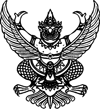 รายละเอียดแนบท้ายรายงานขอซื้อ/จ้างลงชื่อ.............................................................เจ้าหน้าที่(.............................................................) ……..………../…………………………/………………ส่วนราชการโรงเรียน..........................................................ที่……………………………………..วันที่……………………………เรื่องรายงานผลการพิจารณาและขออนุมัติสั่งจ้าง..............................................................................รายการพิจารณารายชื่อผู้ยื่นข้อเสนอราคาที่เสนอ*ราคาที่ตกลงซื้อหรือจ้าง*   ..............................................…………………………………….……………………………………..……………………………………..………………………………………..รวมรวมรวม……………….....ลำดับรายการจำนวนหน่วยราคาต่อหน่วย(บาท)จำนวนเงิน (บาท)๑..............................................................................................................................รวมเป็นเงินรวมเป็นเงิน..................ภาษีมูลค่าเพิ่มภาษีมูลค่าเพิ่ม..................รวมเป็นเงินทั้งสิ้นรวมเป็นเงินทั้งสิ้น.................ลำดับที่รายการพัสดุจำนวนหน่วยราคาต่อหน่วยจำนวนเงินรวม(                                  )เรียน   ผู้อำนวยการโรงเรียน.......................................                                    ได้ส่งเอกสารเพื่อเบิกจ่ายเงิน ตามที่ โรงเรียน.............. ได้จ้าง....................................... โดยวิธีเฉพาะเจาะจง กับ ..................(บริษัท/ร้าน)..... เป็นเงินทั้งสิ้น ................ บาท   หักภาษี  ณ ที่จ่าย..............บาท ค่าปรับ.............บาท   คงจ่ายจริง......................บาท  ซึ่งได้เป็นราคารวมภาษีมูลค่าเพิ่มแล้ว ตามหนังสือสั่งจ้างสัญญาเลขที่ ............ ลงวันที่ ..................................... นั้น                                    ได้ส่งเอกสารเพื่อเบิกจ่ายเงิน ตามที่ โรงเรียน.............. ได้จ้าง....................................... โดยวิธีเฉพาะเจาะจง กับ ..................(บริษัท/ร้าน)..... เป็นเงินทั้งสิ้น ................ บาท   หักภาษี  ณ ที่จ่าย..............บาท ค่าปรับ.............บาท   คงจ่ายจริง......................บาท  ซึ่งได้เป็นราคารวมภาษีมูลค่าเพิ่มแล้ว ตามหนังสือสั่งจ้างสัญญาเลขที่ ............ ลงวันที่ ..................................... นั้น                                    ได้ส่งเอกสารเพื่อเบิกจ่ายเงิน ตามที่ โรงเรียน.............. ได้จ้าง....................................... โดยวิธีเฉพาะเจาะจง กับ ..................(บริษัท/ร้าน)..... เป็นเงินทั้งสิ้น ................ บาท   หักภาษี  ณ ที่จ่าย..............บาท ค่าปรับ.............บาท   คงจ่ายจริง......................บาท  ซึ่งได้เป็นราคารวมภาษีมูลค่าเพิ่มแล้ว ตามหนังสือสั่งจ้างสัญญาเลขที่ ............ ลงวันที่ ..................................... นั้น                                    จึงเรียนมาเพื่อโปรดดำเนินการเบิกจ่ายเงินให้ต่อไป                                     จึงเรียนมาเพื่อโปรดดำเนินการเบิกจ่ายเงินให้ต่อไป                                     จึงเรียนมาเพื่อโปรดดำเนินการเบิกจ่ายเงินให้ต่อไป                                     รหัสผู้ขาย      .................(เลข  13  หลัก)..........................ลงชื่อ........................................เจ้าหน้าที่การเงิน    (..........................................)ลงชื่อ.........................................หัวหน้าเจ้าหน้าที่การเงิน    (...........................................)ทราบ/อนุมัติ(ลงชื่อ..........................................)ผู้อำนวยการโรงเรียน......................วันที่......................................                                    รหัสผู้ขาย      .................(เลข  13  หลัก)..........................ลงชื่อ........................................เจ้าหน้าที่การเงิน    (..........................................)ลงชื่อ.........................................หัวหน้าเจ้าหน้าที่การเงิน    (...........................................)ทราบ/อนุมัติ(ลงชื่อ..........................................)ผู้อำนวยการโรงเรียน......................วันที่......................................                                    รหัสผู้ขาย      .................(เลข  13  หลัก)..........................ลงชื่อ........................................เจ้าหน้าที่การเงิน    (..........................................)ลงชื่อ.........................................หัวหน้าเจ้าหน้าที่การเงิน    (...........................................)ทราบ/อนุมัติ(ลงชื่อ..........................................)ผู้อำนวยการโรงเรียน......................วันที่......................................